离职申请书尊敬的领导：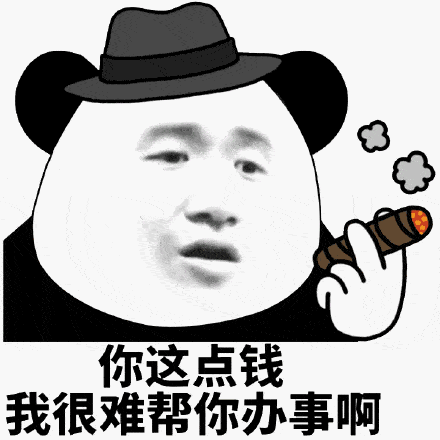 ${日期}${姓名}